Методическая разработка для практической работы по ботаникеТема: Анатомо-морфологическое строение побега и его видоизмененийЗадание: Нарисовать рисунок  №1-2, обозначить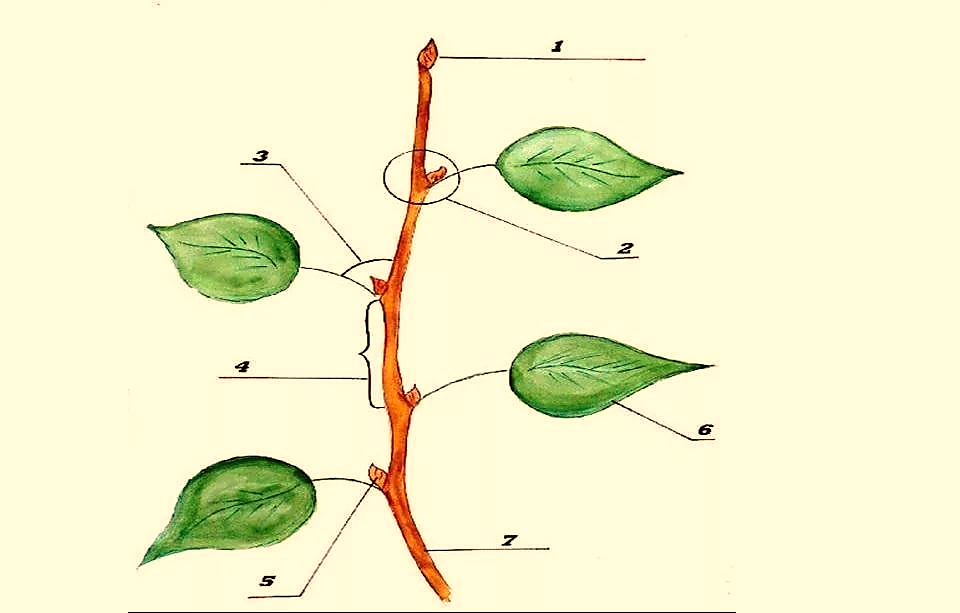 Рисунок 1. Побег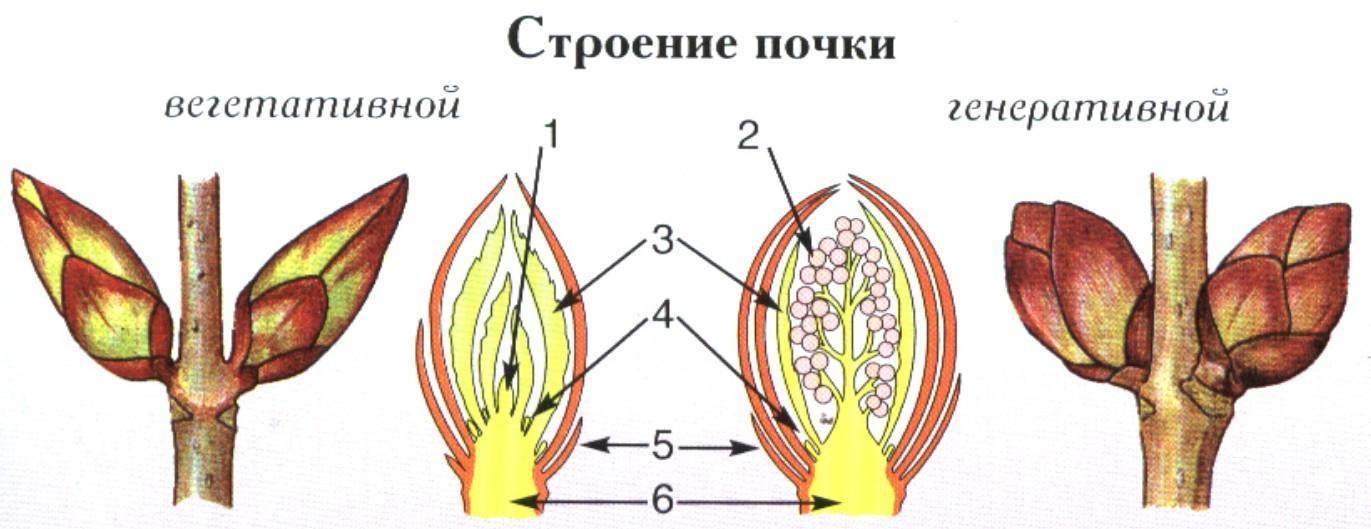 Рисунок 2. Строение почекНарисовать рисунок 3 «Спил многолетнего побега»; соотнести обозначения; выделить цветом; определить тип ткани.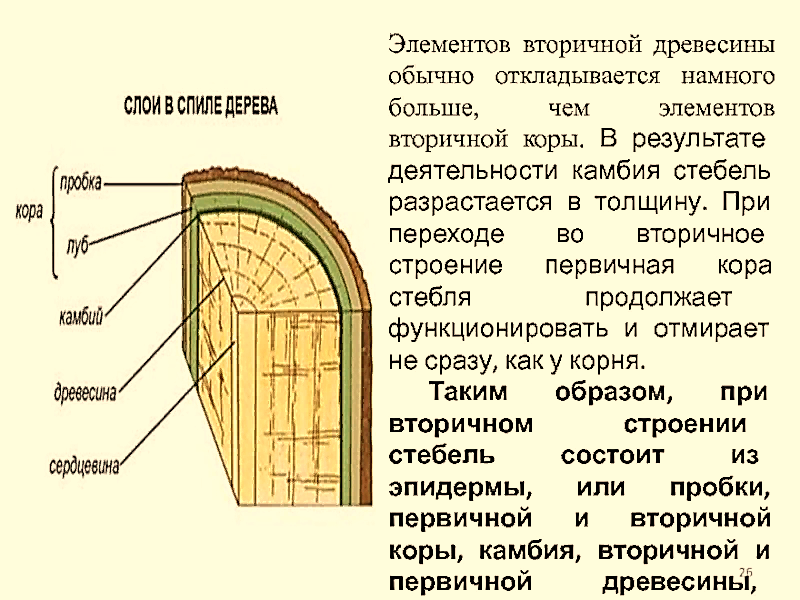 Камбий (тип ткани: ?)Древесина (тип ткани: )Сердцевина (тип ткани: )Пробка (тип ткани: )Луб (тип ткани: )Нарисовать и обозначить рисунки «Подземные побеги» (А, Б, В); обосновать по каким анатомо-морфологические признакам данные метаморфозы относят к видоизменным побегам.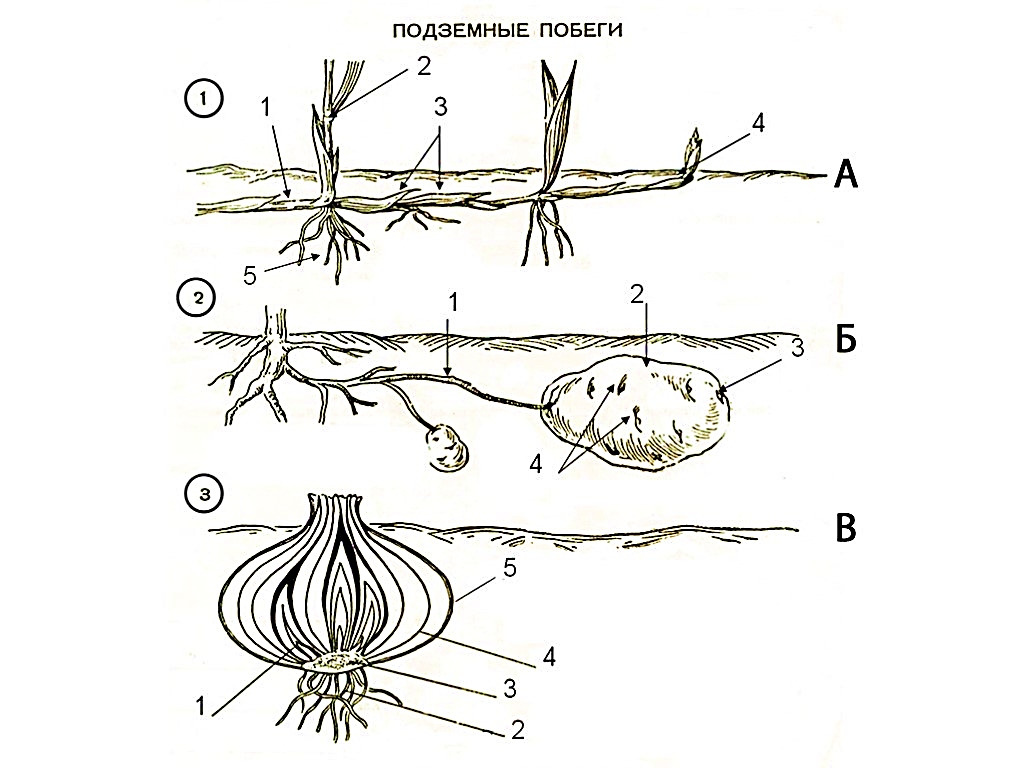 Иллюстративный материал заимствован  из  общедоступных ресурсов  интернета, не содержащих  указаний на какие-либо  ограничения для их использования.